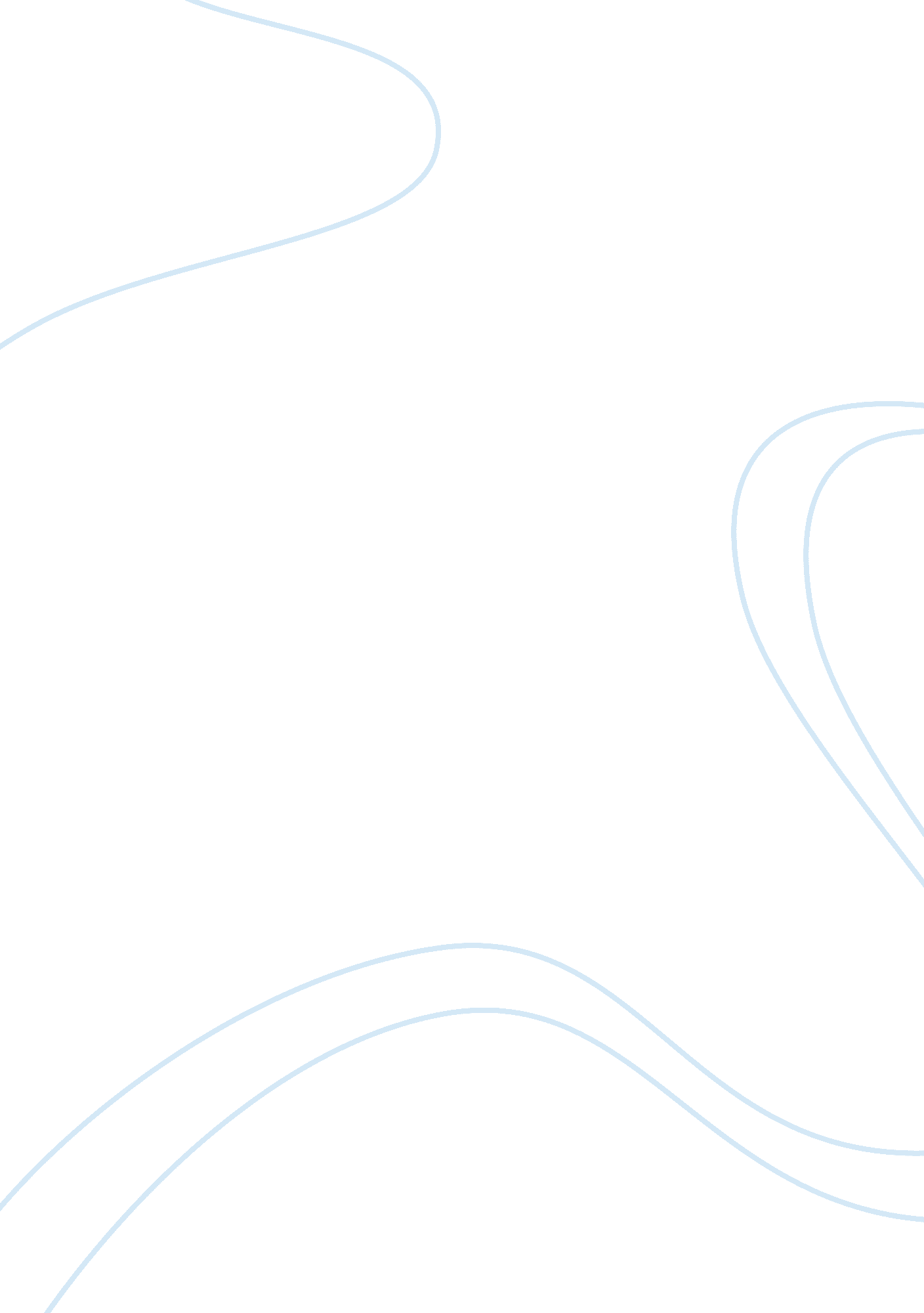 Should we expect celebrities to be role models? essay sample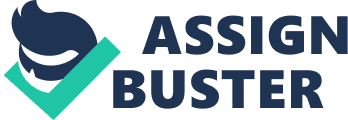 Introduction Celebrities before starting their career, according to people are just ordinary human beings. Since being the God gifted individuals they make a name for them selves. It may sometime feel that they are in lime light every now and then. But this is what they strive for, i. e. is to make a name and earn their living at the very same instant. If this fame and lime light is snatched away or has been a part of history they are merely remembered as an after thought. People tend to forget the celebrities earlier than they follow. Celebrities are the role model of many generations, but sometime they do things opposing the so called term of ‘ The Role Model’ (Fred, 2002). Despite expected to motivate their fans and the followers; they are also engaged in unhealthy activities, which people also blindly follow specially kids. They are die hard fanatics of these celebrities; follow the same path as they do what they see. Discussion Being a role model is no easy task. A role model should be the one who may be able to address public the difference between the right and wrong. Today so many actors, actresses, sports superstars have reached the peak of the careers. Despite all that they are engaged in unhealthy and hideous activities that can affect the brain of the kids, who mostly look up them as role model. Not only kids the young generation, elders and the old all are their fans. Tiger Woods’, the famous golfer, despite of so many victories up his sleeve, he is still in the news. But this time not because of his championship reign. Everyone came to know the affair of Tiger, the wife attacking his car, the women, and the voicemails e. t. c. This alleged affair has spread like fire around the world. Celebrities always have someone, some child or other person admiring them for what they do and what they pronounce. It’s regrettable, because a parent can enlighten a child to do something and he may not take it too seriously. That does not mean not to have a conversation with your kids today. Today kids are immersed in the 24/7 media world, the effect of a role model gone wrong magnifies exponentially. Everywhere kids look up they see images and hear reports about their idols. And they’re often left alone to make sense of it all. Heroes have a habit of falling, but in today’s modern era they fall faster than expected reveling all the information (Fred, 2002). Being a role model, one should act very sincerely and maturely. Since many professionals are young, rich and famous, it is obvious they fall to the temptation. Conclusion Kids see the guys and the girls also known as celebrities with utmost respect and as their idol. There is no issue with it. The celebrities deserve audience and the fans applauding them because of their work. They work day in and day out to better their game or the field they work for. They are the entertainers of their industry. But despite all of their valuable contributions, they engage themselves in the things that are not expected from them. Parents today see a tough time, managing their children as they blindly follow the stars and even their bad deeds. It is the responsibility of the celebrity to know that millions of people follow them and they must act accordingly. References Fred, Engh; (2002);” Why Johnny hates sports; Square One Publishers, Inc”; ISBN 075700041X, 9780757000416. 